									23.10.2020    259-01-03-456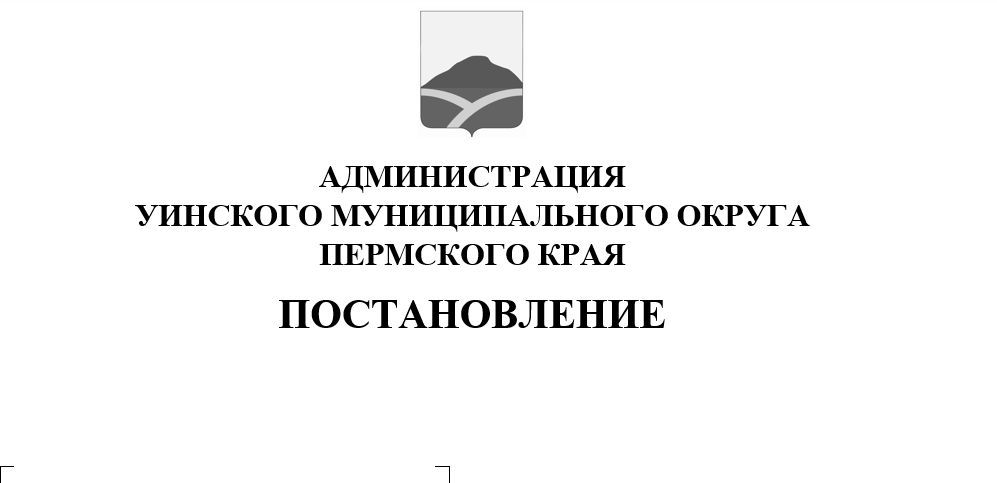 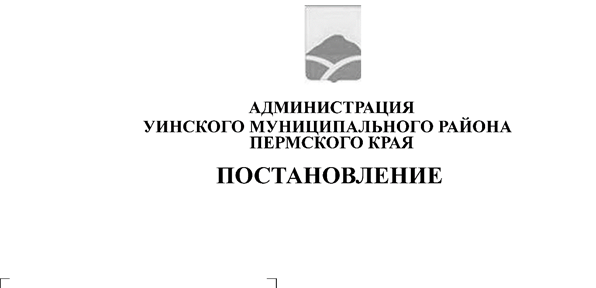 В соответствии с Земельным кодексом Российской Федерации, Федеральным законом от 25.10.2001 № 137 – ФЗ «О введение в действие Земельного кодекса Российской Федерации», Федеральным законом от 06.10.2003 № 131 – ФЗ «Об общих принципах организации местного самоуправления в Российской Федерации», законом Пермского края от 01.12.2011 № 871 – ПК «О бесплатном предоставлении земельных участков многодетным семьям в Пермском крае», постановлением администрации Уинского муниципального района от 23.03.2017    № 83-259-01-03 «Об утверждении Порядка формирования перечня земельных участков, расположенных на территории Уинского муниципального района, предназначенных для бесплатного предоставления многодетным семьям» администрация Уинского муниципального округа Пермского краяПОСТАНОВЛЯЕТ:          1. Внести в Перечень земельных участков, предназначенных для бесплатного предоставления многодетным семьям, имеющим право на бесплатное предоставление земельных участков, находящихся в муниципальной собственности, а также государственная собственность на которые не разграничена на территории Уинского муниципального округа, утвержденный постановлением   администрации Уинского муниципального района от 13.06.2017 № 192-259-01-03 «Об утверждении Перечня земельных участков, предназначенных для бесплатного предоставления многодетным семьям, имеющим право на бесплатное предоставление земельных участков, находящихся в муниципальной собственности, а также государственная собственность на которые не разграничена на территории  Уинского муниципального района» следующие изменения:  1.1.  строки 12, 13, 14, 16, 18 признать утратившими силу.            2.   Настоящее постановление вступает в силу со дня обнародования и подлежит размещению на сайте администрации Уинского муниципального округа в сети «Интернет».3.  Контроль над исполнением постановления возложить на начальника управления имущественных и земельных отношений администрации Уинского муниципального округа Зацепурина Ю.В.Глава муниципального округа –глава администрации Уинскогомуниципального округа                                                                  А.Н. Зелёнкин